Приглашаем Вас к публикации статей в журнале «Вестник научно-исследовательского института железнодорожного транспорта»Журнал «Вестник научно-исследовательского института железнодорожного транспорта» («Вестник ВНИИЖТ»)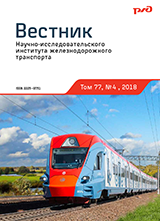 Учредитель (издатель) журнала - АО «ВНИИЖТ» (Акционерное общество «Научно-исследовательский институт железнодорожного транспорта») www.vniizht.ru Журнал издается с 1942 г. Выходит с периодичностью 1 раз в 2 месяца (6 выпусков в год).  Журнал зарегистрирован в Федеральной службе по надзору в сфере связи, информационных технологий и массовых коммуникаций. Свидетельство  ПИ № ФС77-35600 от 17.03.2009г.             ISSN 2223-9731. Ссылка на сайт: https://vestnik.vniizht.ru/jourНаучные специальности:
05.02.02 – Машиноведение системы приводов и детали машин (технические науки);05.02.04 – Трение и износ в машинах (технические науки);05.14.01 – Энергетические системы и комплексы (технические науки);05.16.01 – Металловедение и термическая обработка металлов и сплавов (технические науки);05.16.09 – Материаловедение (по отраслям) (технические науки);05.22.01 – Транспортные и транспортно-технологические системы страны, ее регионов и городов, организация производства на транспорте (технические науки);05.22.06 – Железнодорожный путь, изыскание и проектирование железных дорог (технические науки);05.22.07 – Подвижной состав железных дорог, тяга поездов и электрификация (технические науки);05.22.08 – Управление процессами перевозки (технические науки).Основные темы:Обеспечение безопасности движения;Создание нормативной базы (техническое регулирование в области высокоскоростного железнодорожного транспорта);Создание нового подвижного состава и модернизация эксплуатируемого;Создание новых вагонов (пассажирских, грузовых) и усовершенствование эксплуатируемых;Создание новых технических решений и устройств для повышения безопасности и энергетической эффективности железнодорожного транспорта;Обеспечение надежности инфраструктуры ОАО «РЖД»;Развитие тяжеловесного движения;Развитие железнодорожных контейнерных перевозок;Оптимизация эксплуатационных расходов железных дорог, связанных с взаимодействием пути и подвижного состава; Совершенствование системы управления перевозочным процессом; Экономика железнодорожного транспорта; Инновационное развитие ОАО «РЖД» в сфере спутниковых технологий.Рубрики:Проблемы и суждения;Наука производству — новая техника и технологии, предлагаемые для широкого внедрения;Новые идеи — проблемы в стадии научных разработок;В лабораториях института — перспективные научные разработки АО «ВНИИЖТ» и других профильных институтов;Новые книги — книги ученых института («Труды ВНИИЖТ»).Журнал  входит в  Перечень рецензируемых научных изданий, в которых должны быть опубликованы основные научные результаты диссертаций на соискание ученой степени кандидата наук, на соискание ученой степени доктора наук.В журнале «Вестник научно-исследовательского института железнодорожного транспорта» публикуются научные статьи и обзоры, содержащие основные результаты научно-исследовательских разработок в области совершенствования технологии перевозочного процесса и технических средств железнодорожного транспорта.1. Цели и задачи журнала1. Цель журнала – изложение   результатов научных  исследований и разработок в  области совершенствования  транспортных технологий и технических средств железнодорожного транспорта по направлениям: безопасность движения, инфраструктура, тяговый подвижной состав, вагоны, высокоскоростное, тяжеловесное  движение, взаимодействие пути и подвижного состава, транспортное  материаловедение, управление перевозочным процессом, энергоэффективность, ресурсосбережение, экономика, логистика.Задачи  журнала – популяризация  результатов научных исследований  в железнодорожной и машиностроительной отраслях,  информирование  мировой научной общественности о  инновационной деятельности и развитии железнодорожного транспорта в России и странах СНГ. 2. Правила направления статей1. В редакцию журнала «Вестник научно-исследовательского института железнодорожного транспорта» (Вестник ВНИИЖТ) следует направлять только ранее не публиковавшиеся авторские материалы – научные (практические) статьи, обзоры (обзорные статьи), соответствующие тематике журнала. 2. Подготовить  рукопись в соответствии с Правилами оформления статей.3. Оформленную по Правилам  рукопись можно направить в редакцию тремя способами.3.1. Лично принести в редакцию. Авторские материалы принимаются в распечатанном виде в 2-х экз., подписанные всеми авторами, электронная версия – на электронном носителе. Также требуется предоставить  экспертное заключение о возможности опубликования статьи в открытой печати. 3.2. Отправить  по почте, при этом направляются:рукопись в 2-х экз., с подписями  всех авторов  по адресу: 129626, г. Москва, 3-я Мытищинская ул., д.10, АО «ВНИИЖТ»;  на конверте  обязательно указать - в редакцию журнала Вестник ВНИИЖТ.электронная версия статьи, отсканированная копия экспертного заключения о возможности опубликования статьи в открытой печати - по электронной почте  на адрес: journal@vniizht.ru.3.3. Отправить  через сайт журнала. Адрес официального сайта журнала в информационно-телекоммуникационной сети «Интернет»: http://vestnik.vniizht.ruНа сайте журнала необходимо заполнить электронную форму «Заявка на публикацию». Отсканированную отдельную страницу рукописи, содержащую подписи всех авторов и отсканированную копию экспертного заключения о возможности опубликования статьи  в открытой печати  необходимо отправить вместе со статьей. Перед отправкой статьи в редакцию авторам следует внимательно проверить правильность заполнения всех обязательных полей заявки, прикрепление  требуемых материалов (не более 3 файлов). 4. Все статьи проходят рецензирование.3. Правила оформления статейСтатьи, направляемые в редакцию журнала «Вестник научно-исследовательского института железнодорожного транспорта», должны удовлетворять следующим требованиям:1. Редакция журнала Вестник ВНИИЖТ принимает только ранее не публиковавшиеся авторские материалы – научные (практические) статьи, обзоры (обзорные статьи), соответствующие тематике нашего журнала на русском и английском языке;2. Авторские материалы принимаются в распечатанном виде в 2-х экз., с пронумерованными страницами, в объеме 10 –  16 тыс. знаков, включая пробелы, на русском языке (набор через 1,5 –  2 интервала, размер шрифта (кегль) 14), а также в электронном виде (по электронной почте в формате текстового редактора MS Word for Windows 6.0/95/97/2000/XP/2007). Статьи следует набирать с использованием минимального форматирования. Формулы следует набирать в формульном редакторе MS Word (Equation Editor) или MathType без принудительного увеличения или уменьшения размера символов. Простые формулы (или обозначения математических величин в тексте) необходимо набирать следующим образом: латинские символы — курсивом, русские буквы и функции, например sin, — обычным шрифтом (прямое начертание), греческие — шрифтом Symbol (прямое начертание).Все текстовые материалы, относящиеся к статье (кроме рисунков), желательно предоставлять в виде одного файла;3. Наряду с текстом статьи авторы должны предоставлять в редакцию на русском и английском языках: структурированную  аннотацию  ( не менее 250 слов), ключевые слова  (5-7) , пристатейные  библиографические списки (при этом автор отвечает за достоверность сведений, точность цитирований и ссылок на официальные документы и другие источники), оформленные в соответствии с ГОСТ Р 7.0.5 – 2008. Пристатейные  библиографические списки (список литературы) должны быть приведены в конце статьи и содержать полные библиографические данные. Ссылки даются в оригинальной транслитерации в порядке упоминания ссылок в тексте. Ссылки на неопубликованные работы не допускаются. Также необходимо указать номер УДК в строгом соответствии с Универсальной десятичной классификацией.References (пристатейные библиографические списки в романском алфавите (латинице)) следует оформлять с использованием  системы BGN/PCGN  http://www.translitteration.com/transliteration/en/russian/bgn-pcgn/Перевод на английский язык аннотации, ключевых слов и названия статьи должен быть качественным, при его подготовке необходимо использовать специальную терминологию в зависимости от ее тематики;4. Рисунки и графики представляются на отдельных листах. Они должны быть выполнены в специализированных программах (Excel и т.п.) либо в виде сканированных изображений разрешением не менее 300 точек на дюйм (dpi) с учетом их конечного размера. В последнем случае к распечатке cледует прикладывать оригиналы рисунков.Обязательно представление иллюстративного материала в электронном виде (форматы tif, pcx, bmp, jpg, cdr, ai, eps, wmf);5. Таблицы располагаются непосредственно в тексте статьи. Каждая таблица должна иметь заголовок. В таблицах обязательно указываются единицы измерения величин.Ссылки в тексте на рисунки и таблицы обязательны. В конце статьи (после списка литературы) прилагается список подрисуночных подписей, в котором должны быть раскрыты  все обозначения, использованные на  рисунках.6. Обозначения, принятые в статье, расшифровываются непосредственно в тексте и, кроме того, должны быть вынесены на отдельную страницу;7. При упоминании иностранных фамилий в тексте необходимо давать их на языке оригинала в скобках после русского написания (за исключением общеизвестных фамилий, встречающихся в энциклопедии, и фамилий, на которые даются ссылки в списке литературы). При упоминании иностранных учреждений, фирм, фирменных продуктов и т. д. в русской транслитерации в скобках должно быть дано их оригинальное написание;8. Размерность всех величин, принятых в статье, должна соответствовать Международной системе единиц измерений (СИ). Не следует употреблять сокращенных слов, кроме общепринятых (например – т. е., и т. д., и т. п.);9. Статья должна быть подписана автором (-ами). Автору (-ам) необходимо на отдельной странице сообщить о себе на русском и английском языке следующие сведения: фамилия, имя, отчество, полный рабочий почтовый адрес, телефон, факс, адрес электронной почты, а также место работы, должность, ученое звание, ученую степень. Обязательно указать автора, с которым следует вести переписку. 10. Все статьи проходят рецензирование; 11. Редакция оставляет за собой право производить редакционные изменения и сокращения, не искажающие основного содержания статьи;12. Требования к рекламным материалам: фото; текст на 1–2 стр; почтовый адрес, название организации, телефон/факс, электронный адрес (для дополнительной информации об использовании прилагаемого устройства, прибора, оборудования и др.) или готовый макет рекламного модуля в формате pdf (после предварительного согласования);13. Плата с аспирантов за публикацию рукописей не взимается;14. Материалы, присланные в редакцию, обратно не высылаются.Справки по телефонам: (495) 602-81-10, (499) 260-43-19, факс: (499) 262-00-70, e-mail: journal@vniizht.ru4. Правила опубликования статей 1. В журнале Вестник ВНИИЖТ публикуются статьи, получившие положительный отзыв рецензента, и одобренные редколлегией к опубликованию.2. Статьи, получившие по результатам  основного и дополнительного рецензирования  один положительный и один отрицательный отзыв,   могут быть рекомендованы редакционной коллегией к опубликованию с условием  указания полемического характера рукописи.3. С авторами статей, допущенных к публикации, редакция заключает Лицензионный договор.  Если статья написана не одним автором, а несколькими,  то авторы оформляют  Соглашение между соавторами и делегируют право на заключение Лицензионного договора одному из них. 4. Оригинал Лицензионного договора (с Соглашением или  без него)  необходимо принести (отправить по почте) в редакцию. Сканированную копию  оформленного  Лицензионного  договора  необходимо отправить по электронной почте.5. Сроки публикации статьи устанавливаются редакцией согласно дате поступления рукописи в редакцию. Исключения возможны при аргументированной (подтвержденной документально) срочности публикации рукописи при условии, что редакция имеет возможность включить статью в план очередного номера.Рекомендации авторам Рекомендации по представлению рукописей в редакцию журнала  Вестник ВНИИЖТ Напоминаем, что:Редакция принимает оригинальные произведения, ранее не публиковавшиеся и не предназначенные к одновременной публикации в других изданиях.Предлагаемые к изданию материалы должны отличаться новизной, актуальностью и не  содержать базисных сведений, которые излагаются  в учебных и научных изданиях, обобщающих фундаментальные знания по рассматриваемому предмету.Авторам статей рекомендуется воздержаться от публикаций незаконченных результатов, требующих дальнейшего развития.Общие требованияАвтор должен гарантировать, что  им получены все необходимые разрешения на используемые в статье результаты научной работы и исследований, факты и иные заимствованные материалы, правообладателем которых он не является, а также то, что статья не содержит материалы, не подлежащие опубликованию в открытой печати в соответствии с действующим законодательством Российской Федерации, и ее опубликование  и распространение  не приведет к разглашению конфиденциальной  информации.В случае необходимости, если в статье затрагиваются вопросы, которые могут иметь отношение к коммерческой или государственной тайне, а также к сведениям конфиденциального характера, редакция вправе потребовать от автора(-ов) представления экспертного заключение о возможности открытой публикации, оформленного в соответствии с установленным порядком в организации, рекомендовавшей к опубликованию данную статью.В целях правового соблюдения охраны результатов интеллектуальной деятельности, которыми являются  материалы статьи, редакция заключает с автором (-ами), как правообладателем(-ями) этих материалов, в письменном виде  Лицензионный авторский договор о передаче неисключительных прав на произведение (статью), дающий ей возможность использовать  и распространять представленные материалы в установленных договором пределах  (ст. 1235, Часть IV, раздел VII, глава 69 ГК РФ).Статьи, поступившие в редакцию, проходят обязательное независимое рецензирование. Рецензирование статей является анонимным, носит конфиденциальный характер и  оформляется в соответствии с Порядком  рецензирования статей,  установленным в редакции журнала.Решение о публикации принимается Редакционной коллегией по результатам рецензирования и соответствия заявленной статьи Правилам оформления и тематике журнала. Автор в обязательном порядке информируется Редакцией о результатах рецензирования и решении о принятии или отказе в публикации.Редакция   журнала  оставляет  за  собой  право  не  возвращать   статьи, не прошедшие  рецензирование   и  не  принятые   к      печати  по    тем    или      иным   основаниям.Статья, предлагаемая для публикации, должна иметь следующую структуру:номер УДК в строгом соответствии с Универсальной десятичной классификацией  (в левом верхнем углу);имя, отчество, фамилия автора, (ов), ученая степень, ученое  звание;название статьи: должно быть информативным (одно из основных требований международных информационных баз данных) /на русском и английском языках; при переводе на английский язык не допускается  транслитерация с русского языка;аннотация (авторское резюме): не менее 200-250 слов/на русском и английском языках;ключевые слова: не более 5-7 слов или коротких словосочетаний, отражающих  основное содержание статьи, ее методологию (отделяются друг от друга  точкой с запятой) /на русском и английском языках;полный текст статьи (с выводом или заключением) /на русском или английском языках;список  литературы: не менее 18 источников/на русском языке и английском языках;адресные данные авторов:         *фамилия, имя, отчество автора (-ов) (полностью);         *должность;         * место работы автора (-ов): название организации, ведомства / на русском и английском языках (официальное название согласно Уставу);         * адрес организации, ведомства (через запятую): индекс, город, улица, дом;               * электронная почта;         *номер рабочего телефона.Рекомендации  по составлению аннотацииАннотация должна быть не только понятна читателю, но и давать ему возможность оценить статью без   необходимости ее полного прочтения.Аннотация должна быть:компактной (укладываться в объем от 200 до 250 слов);информативной (не содержать общих слов);содержательной      (отражать   основное   содержание   статьи   и    результаты исследований;структурированной (кратко повторять  структуру статьи и следовать логике описания результатов работы) и включать следующие компоненты:                 а)  актуальность;                 б)  постановка проблемы и пути ее решения;                 в)  результаты;                 г) вывод.Для составления аннотации рекомендуем использовать следующие пособия:          1. ГОСТ 7.9-95. Реферат и аннотация. Общие требования. М.: ИПК Издательство  стандартов, 1996. 7 с.          2. Сысоев П.В. Правила написания аннотации // ИЯШ. 2009. №4. С. 81-83.Аннотация на английском языке должна  быть:оригинальной, а не прямым переводом русского варианта аннотации;изложена  качественным английским языком с использованием специальной терминологии.Список литературыПристатейный  библиографический список (список литературы) на русском языке должен быть приведен в конце статьи,  содержать полные библиографические данные и оформлен в соответствии с ГОСТ Р 7.0.5-2008 «СИБИД. Библиографическая ссылка. Общие требования и правила составления».  Ссылки даются в оригинальной транслитерации в порядке упоминания ссылок в тексте. Ссылки на неопубликованные работы не допускаются.Список должен содержать не менее 10-20 источников, предпочтение следует отдавать ссылкам на  публикации в периодических изданиях, научные  книги, монографии. Желательно присутствие в списке литературы  как отечественных так и зарубежных источников  (в том числе  ссылки на иностранные издания в оригинале), что поможет автору показать общую эрудицию и информированность  в предметной области.                     При оформлении пристатейного списка литературы необходимо  учитывать следующее:                                                                                                                                            количество ссылок на свои статьи, опубликованные в  журнале Вестник ВНИИЖТ (самоцитирование издания), в списке литературы автора(-ов) не должно превышать 10 процентов;не стоит увлекаться авторским самоцитированием, преимущественное внимание должно быть уделено ссылкам на работы (статьи ученых и специалистов), опубликованные в других научных периодических изданиях,  схожих по тематике;информацию о ГОСТах,  ОСТах, ТУ, Правилах и других нормативных документах  (номер, название,  дату введения…) при необходимости следует  размещать в тексте статьи.Требования к текстовым материаламОбъем    текста     должен быть не более 16000  знаков  с  пробелами (не более 10 страниц).Текст статьи следует  оформлять в редакторе Microsoft Word  с расширением doc   или rtf,  шрифт Times New Roman, цвет - чёрный, размер шрифта (кегль) – не менее 14; интервал -  1,5; поля со всех сторон – не менее 20 мм. Размер страницы: формат А4, книжная  ориентация.Рукопись   статьи  должна содержать    все  ссылки  на цитируемых  авторов и/или издание (материалы),  предусмотренные действующим в Российской Федерации законодательством об авторском праве. Ссылки на литературу заключаются в квадратные скобки и пронумеровываются в  порядке  последовательности.При упоминании иностранных фамилий в тексте необходимо давать их на языке оригинала в скобках после русского написания (за исключением общеизвестных фамилий, встречающихся в энциклопедии, и фамилий, на которые даются ссылки в списке литературы). При упоминании иностранных учреждений, фирм, фирменных продуктов и т. д. в русской транслитерации в скобках должно быть дано их оригинальное написание.Требования к оформлению формулФормулы следует набирать в формульном редакторе MS Word (Equation Editor) или MathType без принудительного увеличения или уменьшения размера символов.     Простые формулы (или обозначения математических величин в тексте) необходимо набирать следующим образом: латинские символы — курсивом, русские буквы и функции, например sin, — обычным шрифтом (прямое начертание), греческие — шрифтом Symbol (прямое начертание).Размерность всех величин, принятых в статье, должна соответствовать Международной системе единиц измерений (СИ) согласно ГОСТ 8.417-2002. «Государственная система обеспечения единства измерений. Единицы величин».Формулы нумеруются арабскими цифрами в круглых скобках у правого края страницы.Требования к рисункам, графикам и таблицамРисунки и графики представляются на отдельных листах. Они должны быть выполнены в специализированных программах (Excel, PowerPoint, CorelDraw и т. п.) либо в виде сканированных изображений разрешением не менее 300 точек на дюйм (dpi) с учетом их конечного размера. В последнем случае к распечатке cледует прикладывать оригиналы рисунков.  Номер и название рисунка указывается под рисунком.   Таблицы располагаются непосредственно в тексте статьи. Каждая таблица должна иметь заголовок. В таблицах обязательно указываются единицы измерения величин.              Ссылки в тексте на рисунки и таблицы обязательны. В конце статьи (после списка литературы) прилагается список подрисуночных подписей, в котором должны быть раскрыты обозначения, использованные на  рисунках.Подготовка статейДля представления статьи авторы должны подтвердить нижеследующие пункты. Рукопись может быть возвращена авторам, если она им не соответствует.Эта статья ранее не была опубликована, а также не представлена для рассмотрения и публикации в другом журнале (или дано объяснение этого в Комментариях для редактора).Файл отправляемой статьи представлен в формате документа OpenOffice, Microsoft Word, RTF или WordPerfect.Приведены полные интернет-адреса (URL) для ссылок там, где это возможно.Текст набран с полуторным межстрочным интервалом; используется кегль шрифта в 14 пунктов; для выделения используется курсив, а не подчеркивание (за исключением интернет-адресов); все иллюстрации, графики и таблицы расположены в соответствующих местах в тексте, а не в конце документа.Текст соответствует стилистическим и библиографическим требованиям, описанным в Руководстве для авторов, расположенном на странице «О журнале».Если вы отправляете статью в рецензируемый раздел журнала, то выполнены требования документа Обеспечение слепого рецензирования.Авторские праваАвторы, публикующие в данном журнале, соглашаются со следующим:Авторы сохраняют за собой авторские права на работу и предоставляют журналу право первой публикации работы на условиях лицензии Creative Commons Attribution License, которая позволяет другим распространять данную работу с обязательным сохранением ссылок на авторов оригинальной работы и оригинальную публикацию в этом журнале.Авторы сохраняют право заключать отдельные контрактные договорённости, касающиеся не-эксклюзивного распространения версии работы в опубликованном здесь виде (например, размещение ее в институтском хранилище, публикацию в книге), со ссылкой на ее оригинальную публикацию в этом журнале.Авторы имеют право размещать их работу в сети Интернет (например в институтском хранилище или персональном сайте) до и во время процесса рассмотрения ее данным журналом, так как это может привести к продуктивному обсуждению и большему количеству ссылок на данную работу (См. The Effect of Open Access). 6. Рецензирование1. Все рукописи статей, поступивших в редакцию журнала «Вестник научно-исследовательского института железнодорожного транспорта» (Вестник ВНИИЖТ), подлежат обязательному  рецензированию.Рецензирование статей в журнале носит конфиденциальный характер: двойное слепое (автор и рецензент неизвестны друг другу).2. К рецензированию привлекаются ученые, имеющие признанный авторитет в соответствующей содержанию  рецензируемой рукописи  предметной области научных  знаний, что подтверждается наличием  у рецензентов в течение последних трех лет публикаций по тематике рецензируемой статьи. Научный руководитель автора статьи не может быть ее рецензентом.В качестве рецензентов могут выступать члены редакционного совета и редакционной коллегии журнала, а также внешние эксперты.3. Главный редактор определяет соответствие представленного к публикации материала тематике журнала и установленным Правилам оформления статей и направляет его рецензенту.Рукопись, поступившая в редакцию журнала Вестник ВНИИЖТ, отклоняется без рецензирования, если она  не соответствует профилю журнала, не оформлена в соответствии с утвержденными Правилами.  В этом случае авторам отправляется  мотивированное уведомление по электронной почте.4. Рецензент представляет рецензию в редакцию в течение двух месяцев с момента получения рукописи. Рецензентам следует помнить, что материалы статьи  являются интеллектуальной  собственностью авторов и относятся к сведениям, не подлежащим разглашению. На этом основании не допускается снятие копий с рукописей,  передача их третьим лицам, а также  запрещается использовать информацию, содержащуюся в рукописи, в своих личных интересах до ее опубликования в журнале.Рецензент несет ответственность за содержание и качество рецензии.В тексте рецензии должны быть отражены: соответствие излагаемого в статье материала заявленной тематике журнала; объективность и актуальность  статьи; оригинальность и новизна; четкость формулирования задачи исследования; научный уровень и  значение излагаемого материала; практическая ценность; последовательность и грамотность изложения, наглядность представленного иллюстративного материала; обоснованность выводов, представленных в статье; качество аннотации; соответствие списка цитируемых работ рассматриваемой проблеме.Рецензия должна содержать рекомендацию к опубликованию статьи с учетом и без  ее доработки или мотивированный отказ в публикации с указанием соответствующих причин.  Редакция рекомендует использовать при рецензировании следующую примерную форму.5. В обязательном порядке редакция предоставляет авторам  возможность ознакомиться с рецензией.Рецензия направляется автору без указания фамилии, должности, ученой степени, места работы и подписи рецензента по электронной почте.6. Оригиналы рецензий хранятся в редакции в течение 5 лет. 7. Редакция журнала направляет копии рецензий в Министерство образования и науки Российской Федерации / Экспертный совет ВАК при поступлении в редакцию издания соответствующего запроса.8. Авторы обязаны учитывать замечания рецензента (ов) и вносить соответствующие исправления в рукопись. Доработанная (переработанная) автором статья повторно направляется на рецензирование, при этом рецензент дает заключение о возможности ее опубликования.9. Срок для исправления автором/ми  рукописи в соответствии с замечаниями рецензента - не более месяца, в противном случае  переработанная статья рассматривается как вновь поступившая.10. Рукопись, не рекомендованная рецензентом к публикации, к повторному рассмотрению не принимается. 11. В случае несогласия с мнением рецензента автор/ы вправе  предоставить мотивированный ответ редакции.  По решению редколлегии рукопись может быть направлена на дополнительное рецензирование, о результатах которого автор/ы будет проинформирован. Сроки дополнительного рецензирования установлены такими же, как и основного.12. Окончательное решение об опубликовании или отказе в опубликовании статей принимается редакционной коллегией журнала Вестник ВНИИЖТ с учетом  результатов рецензирования. О принятом решении редакция  информирует   автора/ов. При принятии решения о допуске статьи к публикации  редакция информирует авторов о сроках публикации статьи.ИндексированиеНаучный журнал с 01.01.2019 г. подтвердил аккредитацию в ВАК России по 9 научным специальностям.Публикации в научно-техническом журнале «Вестник научно-исследовательского института железнодорожного транспорта» входят в системы расчетов индексов цитирования авторов и журналов. «Индекс цитирования» — числовой показатель, характеризующий значимость данной статьи и вычисляющийся на основе последующих публикаций, ссылающихся на данную работу.Журнал размещен в Научной электронной библиотеке и включен в систему Российского индекса научного цитирования (РИНЦ).eLIBRARY.RU - крупнейшая в России электронная библиотека научных публикаций, обладающая богатыми возможностями поиска и получения информации. Библиотека интегрирована с Российским индексом научного цитирования (РИНЦ) – национальной информационно-аналитической системой.Журнал зарегистрирован в международной базе данных Ulrich’s Periodicals Directory (издательство Bowker, США).Академия Google (Google Scholar) – свободно доступная поисковая система, которая индексирует полный текст научных публикаций всех форматов и дисциплин. Индекс Академии Google включает в себя большинство рецензируемых онлайн журналов Европы и Америки крупнейших научных издательств.Журнал реферируется в ВИНИТИ РАН (Всероссийский институт научной и технической информации Российской академии наук).EBSCO РГБ  8. Этика научных публикацийВ своей деятельности редакция журнала  «Вестник научно-исследовательского института железнодорожного транспорта» (Вестник ВНИИЖТ) руководствуется рекомендациями Комитета по этике научных публикаций – Committee on Publication Ethics (COPE) http://publicationethics.orgРедакция предлагает соблюдать Кодекс этики научных публикаций всем участникам процесса научных публикаций: авторам, рецензентам, редакторам, а также  издателям и читателям. 9. Основные термины:Этика научных публикаций – это система норм профессионального поведения во взаимоотношениях авторов, рецензентов, редакторов, издателей и читателей в процессе создания, распространения и использования научных публикаций. Редактор – представитель научного журнала или издательства, осуществляющий подготовку материалов для публикации, а также поддерживающий  общение с авторами и читателями научных публикаций.Автор – это  лицо или группа лиц (коллектив авторов), участвующих в создании  публикации результатов научного исследования.Рецензент – эксперт, действующий от имени научного журнала или издательства и проводящий научную экспертизу авторских материалов с целью определения  возможности их публикации.Издатель – юридическое или физическое лицо, осуществляющее выпуск научной публикации.Читатель – любое лицо, ознакомившееся с опубликованными материалами.Плагиат – умышленное присвоение авторства чужого произведения науки или искусства, чужих идей или изобретений. Плагиат может быть нарушением авторско-правового законодательства и патентного законодательства и в качестве такового может повлечь за собой юридическую ответственность.РедакцияСтатьи, поступившие в редакцию, рассматриваются на общих основаниях в соответствии с тематикой журнала, требованиями к оформлению материала и  Правилами   направления, рецензирования и опубликования статей. Редакция  принимает к рассмотрению  статьи, содержащие материал научно-исследовательской работы  со всеми полагающимися разрешениями на его использование,  и при этом  гарантирует соблюдение  авторских прав и конфиденциальности в отношении информации,  представленной   в рукописи.Требования к авторам не зависят от их гражданства, расовой принадлежности, политических взглядов и религиозных убеждений.На этапе рецензирования статьи основанием для ее  принятия или отклонения является  экспертное заключение рецензента, которое доводится до сведения автора. Редакция не должна оставлять без внимания все претензии по рассмотрению рукописей и обязана устранять их, опираясь   на законодательные и нормативные документы,  регламентирующие редакционно-издательскую деятельность. При необходимости разрешение конфликтных ситуаций проводится с участием редакционной коллегии, которая принимает окончательное решение о возможности публикации представленного материала.Опубликованные материалы не могут быть воспроизведены полностью или частично без предварительного письменного согласия авторов и редакции журнала. При их цитировании и распространении по электронным сетям необходима ссылка на первоисточник.РецензентВсе статьи, поступающие в редакцию, подлежат обязательному рецензированию.  Рецензент обязан непредвзято подойти к рассмотрению рукописи и не допускать персональной критики автора. Экспертная оценка должна быть сформулирована   на основании объективных аргументированных выводов рецензента.Рецензенту следует учитывать конфиденциальный характер рукописи, не позволяющий использовать ее в личных целях и передавать информацию о ней третьим лицам.При  формировании экспертной оценки рукописи рецензент обязан обращать внимание на используемые, но не процитированные автором научные работы, а также на степень заимствования автором научных материалов, с которыми он непосредственно знаком. Рецензент несет персональную ответственность за содержание и качество рецензии.В случае конфликта интересов с автором или недостаточной квалификацией рецензента, не позволяющей ему объективно оценить рукопись, рецензент должен сообщить об этом редактору с просьбой исключить его из процесса рецензирования представленной рукописи.  Рецензенты не могут принимать участие в рассмотрении и оценке рукописи, если они лично в ней заинтересованы. Статья может быть направлена на дополнительное рецензирование по решению редакционной коллегии, если ее автор не согласен  с мнением рецензента. Окончательное решение об опубликовании или отказе в опубликовании статей принимается едакционной коллегией с учетом  результатов рецензирования.АвторВ отношениях с автором редакция руководствуется Гражданским кодексом Российской  Федерации (Гл. VII. Часть IV), который  устанавливает   правовую  охрану результатов интеллектуальной деятельности.Автор  должен гарантировать, что представленный им материал отвечает основным критериям отбора рукописей для издания: оригинальности, новизне, актуальности, достоверности. Авторская статья должна  содержать  научный материал только законченных исследований и работ, а все источники их финансовой поддержки должны быть раскрыты.Не допускается публикация статей, ранее опубликованных в других СМИ, а также одновременное представление заявленной к публикации статьи в другие издания.Автор обязан гарантировать, что все лица, внесшие значительный вклад в научную работу и в равной степени ответственные за ее результаты, указаны в качестве соавторов. В статье также должны быть представлены  ссылки на все работы, которые имели значение при ее написании.Автору следует помнить  о недопустимости плагиата и избегать  большого количества  заимствований. Все ссылки на не принадлежащие автору материалы должны быть даны с указанием их авторства и первоисточника.На информацию, полученную в частном порядке в процессе беседы, при переписке или во время обсуждения с третьими лицами, должно быть получено письменное разрешение на ее использование от источника.Не допускается дословное копирование  собственных работ, которые могут быть использованы только для обоснования выводов о существенных отличиях между новыми и более ранними научными статьями.В случае обнаружения автором или третьей стороной неточностей или ошибок в опубликованной статье автор обязан проинформировать об этом редакцию и содействовать их устранению, если он не докажет правильности исходного материала. 10. УчредительАО «ВНИИЖТ»  является Учредителем и Издателем Научно-технического журнала  «Вестник научно-исследовательского института железнодорожного транспорта» (Вестник ВНИИЖТ)Бюллетеня Объединенного ученого совета ОАО «РЖД»  – научно-технический журнал Монографий, сборников, справочников -  Труды ученых АО «ВНИИЖТ»АО «ВНИИЖТ» (головной офис) расположен по адресу:129626, г. Москва, 3-я Мытищинская ул., д.10.Тел.:+7(495)687-65-55, +7(495)687-64-56Факс: +7(499)262-00-70E-mail: press@vniizht.ru, www.vniizht.ruОткрытое акционерное общество «Научно-исследовательский институт железнодорожного транспорта» (АО «ВНИИЖТ»), дочернее общество ОАО «РЖД» АО «Научно-исследовательский институт железнодорожного транспорта»(АО «ВНИИЖТ») - крупнейший научный центр железнодорожной отрасли в области научно-исследовательских и проектно-конструкторских разработок, который способен проводить весь спектр сертификационных испытаний.Институт действует с 1918 года, в 2008 году преобразован в АО «ВНИИЖТ» — дочернее предприятие ОАО «РЖД».Основные направления деятельности:Поисковые и фундаментальные исследованияРазработка новых технических средств и технологий для железнодорожного и других видов транспортаРазработка новых материаловРазработка АСУ и программного обеспеченияРазработка технических регламентов, нормативных и методических документовПуско-наладочные и сертификационные испытания железнодорожной техники и транспортных технологийЭкспертиза проектовРазработка макетных и опытных образцовСтандартизация и метрологияМелкосерийное производствоИзготовление прототипов образцов новой техникиМеждународные проектыКонсалтинговые услугиПодготовка научных кадровАО «ВНИИЖТ» обладает уникальными условиями для испытаний новой и существующей железнодорожной техники:Статические и лабораторные испытанияЭкспериментальное кольцо (скорость до 120 км/ч)Высокоскоростной полигон (скорость до 250 км/ч)Испытания на действующих линияхВ состав Института входят 17 научных отделений, 5 филиалов, аспирантура и диссертационный совет.Общая численность сотрудников (включая филиалы) - более 1300 человек, в том числе 32 доктора наук, 134 кандидата наук.В 2010 году на площадке Института начал работу Объединенный ученый совет            ОАО «РЖД», в состав которого вошли академики и член-корреспонденты Российской академии наук, ректоры транспортных ВУЗов и руководители отраслевых НИИ.В аспирантуре АО «ВНИИЖТ» проводится обучение по образовательным программам высшего образования – программам подготовки научных и научно-педагогических кадров                          На базе института действует диссертационный совет по защите диссертаций на соискание ученой степени кандидата наук, на соискание ученой степени доктора наук     На площадке института работает Объединенный ученый совет ОАО «РЖД» (действует с 2010г.) 11. Плата за публикациюПубликация в журнале для авторов бесплатна.Редакция не взимает плату с авторов за подготовку, размещение и печать материалов. 12. Политика раскрытия и конфликты интересовНеопубликованные данные, полученные из представленных к рассмотрению рукописей, нельзя использовать в личных исследованиях без письменного согласия Автора. 
Информация или идеи, полученные в ходе рецензирования и связанные с возможными преимуществами, должны сохраняться конфиденциальными и не использоваться с целью получения личной выгоды.Рецензенты не должны участвовать в рассмотрении рукописей в случае наличия конфликтов интересов вследствие конкурентных, совместных и других взаимодействий и отношений с любым из Авторов, компаниями или другими организациями, связанными
с представленной работой. 13. Заимствования и плагиатРедакционная коллегия журнала «Вестник научно-исследовательского института железнодорожного транспорта» (Вестник ВНИИЖТ) при рассмотрении статьи может произвести проверку материала с помощью системы Антиплагиат. В случае обнаружения многочисленных заимствований редакция действует в соответствии с правилами COPE. 14. Политика размещения препринтов и постпринтовВ процессе подачи статьи автору необходимо подтвердить, что статья не была опубликована или не была принята к публикации в другом научном журнале. При ссылке на опубликованную в журнале «Вестник научно-исследовательского института железнодорожного транспорта» (Вестник ВНИИЖТ) статью издательство просит размещать ссылку (полный URL материала) на официальный сайт журнала.К рассмотрению допускаются статьи, размещенные ранее авторами на личных или публичных сайтах, не относящихся к другим издательствам.15. Редакционная коллегияПредседатель редакционной коллегииКОСАРЕВ Александр Борисович, доктор технических наук, профессор, первый заместитель Генерального директора АО «ВНИИЖТ», Москва, Российская Федерация.Члены редакционной коллегииЗАХАРОВ Сергей Михайлович, доктор технических наук, профессор, научный консультант научного центра «Рельсы, сварка, транспортное материаловедение», АО «ВНИИЖТ», Москва, Российская Федерация; (ORCID)СИРИНА Нина Фридриховна, доктор технических наук, доцент, кафедра «Вагоны», Уральский государственный университет путей сообщения, Екатеринбург, Российская Федерация;КОГАН Александр Яковлевич, доктор технических наук, профессор, ведущий сотрудник научного центра «Рельсы сварка, транспортное материаловедение», АО «ВНИИЖТ», Москва, Российская Федерация;ФЕДОРОВ Сергей Васильевич, доктор технических наук, профессор, заведующий кафедрой тории механизмов и машин и деталей машин, ФГОУ ВПО «Калининградский государственный технический университет», Калининград, Российская Федерация;КУЧУМОВ Владислав Алексеевич, доктор технических наук, профессор, главный научный сотрудник отделения «Тяговый подвижной состав», АО «ВНИИЖТ», Москва, Российская Федерация;МИРОШНИЧЕНКО Ольга Федоровна, доктор экономических наук, профессор, главный научный сотрудник  научного центра «Экономика комплексных проектов и тарифообразование», 
АО «ВНИИЖТ», Москва, Российская Федерация;ГЛЮЗБЕРГ Борис Эйнихович, доктор технических наук, профессор, заведующий лабораторией «Стрелочное хозяйство», АО «ВНИИЖТ», Москва, Российская Федерация;МУГИНШТЕЙН Лев Александрович, доктор технических наук, профессор, главный научный сотрудник института, АО «ВНИИЖТ», Москва, Российская Федерация;ШУР Евгений Авелевич, доктор технических наук, профессор, главный научный сотрудник научного центра «Высокоскоростные магистрали», АО «ВНИИЖТ», Москва, Российская Федерация;ГОГРИЧИАНИ Георгий Венедиктович, доктор технических наук, руководитель научно-консультационного центра, АО «ВНИИЖТ», Москва, Российская Федерация;МАКАРОВА Елена Алексеевна, доктор экономических наук, заместитель заведующего лабораторией «Эксплуатация и ремонт парка пассажирских вагонов и маркейтинговые процессы», АО «ВНИИЖТ», Москва, Российская Федерация;ЕРМОЛЕНКО Дмитрий Владимирович, доктор технических наук, доцент, заведующий аспирантурой, АО «ВНИИЖТ», Москва, Российская Федерация;БЕДОВА Жанна Ейневна (секретарь), главный редактор журнала «Вестник научно-исследовательского института железнодорожного транспорта» (Вестник ВНИИЖТ), 
АО «ВНИИЖТ», Москва, Российская Федерация.